СодержаниеВведениеТема работы: Исследование технологии производства инженерно-геодезических изысканий на объекте: «Реконструкция ПС Заречная с питающей линией, по адресу г. Киров пос. Коминтерн». В осуществлении современного технического прогресса важное место принадлежит электрификации. Исследование теоретических аспектов формирования земельного участкаТема работы: Исследование технологии производства инженерно-геодезических изысканий на объекте: «Реконструкция ПС Заречная с питающей линией, по адресу г. Киров пос. Коминтерн». В осуществлении современного технического прогресса важное место принадлежит электрификации. Подпункт для раздела 1Тема работы: Исследование технологии производства инженерно-геодезических изысканий на объекте: «Реконструкция ПС Заречная с питающей линией, по адресу г. Киров пос. Коминтерн». В осуществлении современного технического прогресса важное место принадлежит электрификации. Подпункт для раздела 1Тема работы: Исследование технологии производства инженерно-геодезических изысканий на объекте: «Реконструкция ПС Заречная с питающей линией, по адресу г. Киров пос. Коминтерн». В осуществлении современного технического прогресса важное место принадлежит электрификации. Вторая главаТема работы: Исследование технологии производства инженерно-геодезических изысканий на объекте: «Реконструкция ПС Заречная с питающей линией, по адресу г. Киров пос. Коминтерн». В осуществлении современного технического прогресса важное место принадлежит электрификации.Подпункт для раздела 1Тема работы: Исследование технологии производства инженерно-геодезических изысканий на объекте: «Реконструкция ПС Заречная с питающей линией, по адресу г. Киров пос. Коминтерн». В осуществлении современного технического прогресса важное место принадлежит электрификации. Подпункт для раздела 1Тема работы: Исследование технологии производства инженерно-геодезических изысканий на объекте: «Реконструкция ПС Заречная с питающей линией, по адресу г. Киров пос. Коминтерн». В осуществлении современного технического прогресса важное место принадлежит электрификации. Таблица 1 – Распределение ответственных лиц 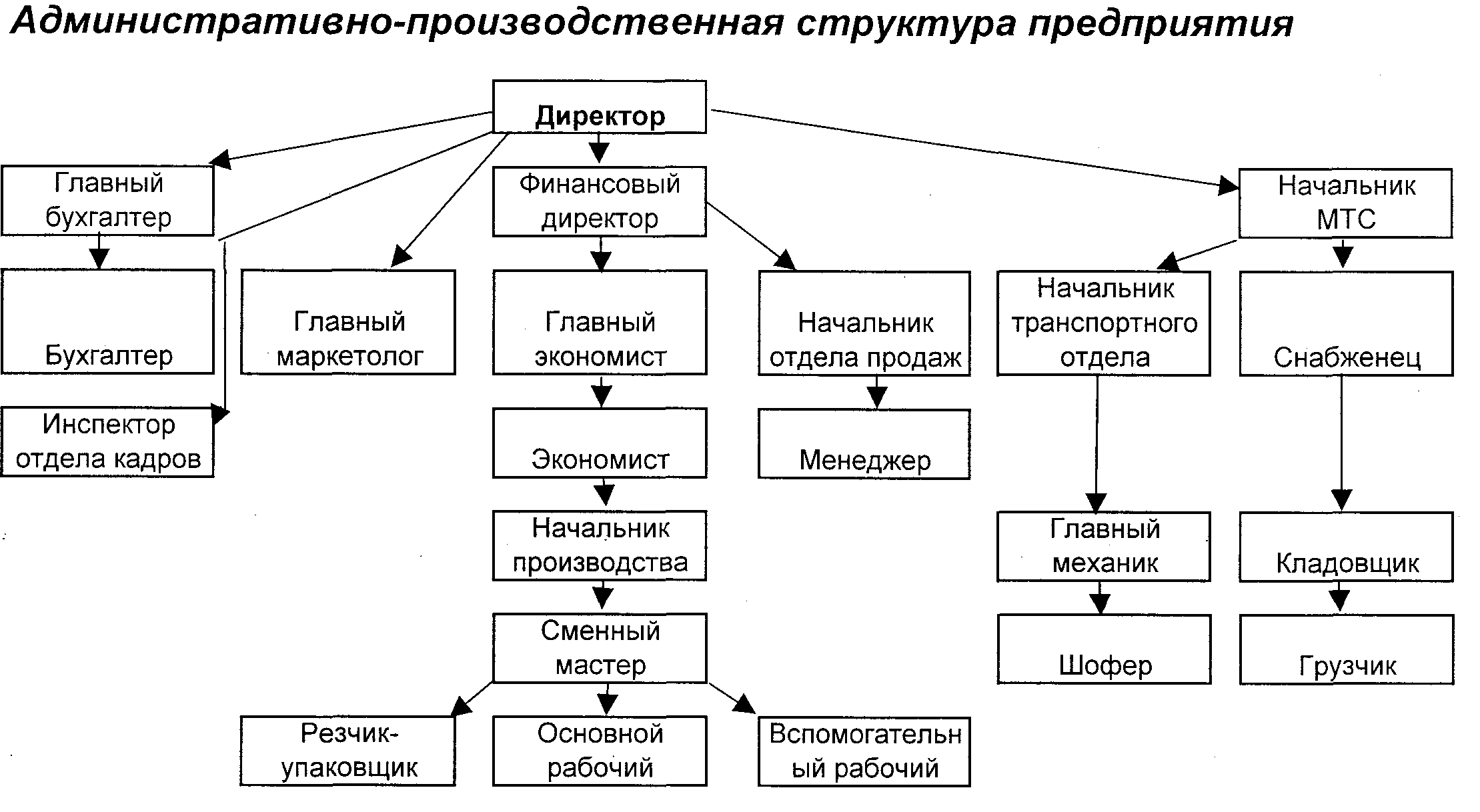 Рисунок 1 – Структура предприятияЗаключениеТема работы: Исследование технологии производства инженерно-геодезических изысканий на объекте: «Реконструкция ПС Заречная с питающей линией, по адресу г. Киров пос. Коминтерн». В осуществлении современного технического прогресса важное место принадлежит электрификации.Список используемых источниковЗаконодательные актыЛитератураИнтернет источникиПриложения№Наименование ОтветственныйОклад, руб.Цех 1Иванов И.И.15000Цех 2Петров П.П.15000Цех 3Сидоров В.А.15000Цех 4Кукушкин Г.П.15000Цех 5Симонов З.А.15000Итого по цехам5 человек75000